Getting Our Feet Wet with SPSS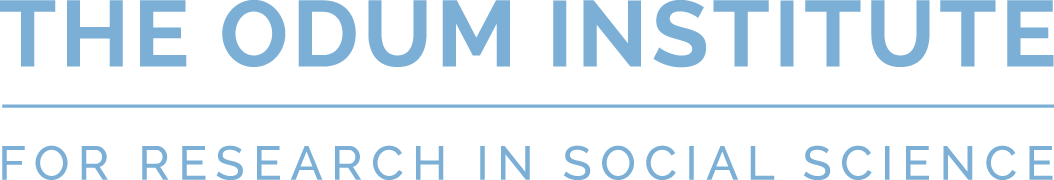            SESSION THREE             2020Instructor: Cathy Zimmer962-0516, cathy_zimmer@unc.eduPUTTING TWO OR MORE DATA FILES TOGETHERAppending SPSS FilesAppending places one data set directly below the other.  Matching variables will be lined up, non-matching variables will need to be renamed to match or missing data is generated. Open one of the data files that you want appended.Click Data	Merge Files		Add Cases – choose other data file to be appended.		Continue and OK.SAVE UNDER NEW NAME IMMEDIATELY!  Run frequencies to check that the appending occurred as you expected.  Append these two files.  Look over the files first so you know what they should look like when appended.I:\Cathy Zimmer\SPSS\employee man.sav    (84 managers)ANDI:\Cathy Zimmer\SPSS\employee clcu.sav    (363 clerical, 27 custodial, 390 total workers)b) Merging SPSS FilesMerging places one data file next to the other by matching observations.  There must be at least one variable, with the same name(s), in both files that uniquely identifies a case. And the files both need to be sorted by the unique identifier(s) before merging.Open one of the data files that you want merged.Click Data	Merge Files		Add Variables – choose other data file to be merged.		Continue and OK.SAVE UNDER NEW NAME IMMEDIATELY!  Run frequencies to check that the merging occurred as you expected. Merge these two files.  Look over the files first so you know what they should look like when merged.I:\Cathy Zimmer\SPSS\employee data1.sav            ANDI:\Cathy Zimmer\SPSS\employee data2.savANALYSES  (Use GSS data: I:\Cathy Zimmer\SPSS\gss2018.sav)Univariate statistics.Frequencies.Click Analyze                               		Descriptive StatisticsFrequencies -- let’s look at all the boxes that can be checked and                                                                                                    use sex, happy and race variables.Descriptives.Click Analyze                               		Descriptive Statistics                              Descriptives -- let’s look at all the boxes that can be checked.								And use age and prestg10 variables.Bivariate statistics.Correlations.Click Analyze	CorrelateBivariate – put age, educ and prestg10 into variables box, look over options, then click OK.Cross tabulations.Click Analyze	Descriptive StatisticsCrosstabs – put happy in the row box, sex in the column box, click on Statistics and choose Chi-square, click on Cells and choose Column percentages, then click OK.T-Tests for group comparison. Independent samples.Click Analyze	Compare MeansIndependent-Samples T Test – put age in as test variable, sex in as grouping variable (groups 0, 1), then click OK.   Paired variables.Click Analyze	Compare MeansPaired-Samples T Test – put maeduc and paeduc in as pair of variables, then click OK.Analysis of variance for group comparison.Click Analyze	Compare MeansOne-Way ANOVA – put age in as the dependent variable, race in as the factor, look at options and choose, then click OK.  Multivariate statistics.Regression.           		Click Analyze                          		RegressionLinear – use educ as dv, use age, sex and paeduc as ivs, click OK.Logistic Regression.                        Click Analyze                          		RegressionBinary Logistic – use happy2 as dv, use age, sex and educ as ivs, click OK.Many, many others…OUTPUTSaving for future reference or as a record. Using in presentations or publications.Tables  Click AnalyzeDescriptive StatisticsCrosstabs – put happy in the row box, sex in the column box, click on Statistics and choose Chi-square, click on Cells and choose Column percentages, then click OK.   Click on output you want. Then right click and copy.  Paste into a word processing document, slides or shreadsheets.FiguresClick Graphs	Legacy Dialogs	    	Bar…		     Simple and Define -- use sex.  Produce chart and edit in the Chart 			     Editor.  Then copy and paste from the Chart Editor to a word     processing document or to slides.OR use Chart Builder OR Interactive – play with these to get used to them.